I hereby affirm that the information in this document is accurate and true to the best of my knowledge.Hemlata Motiramani Rating AnalystHemlata Motiramani Rating AnalystHemlata Motiramani Rating Analyst (Currently Location: Dubai)Objective (Currently Location: Dubai)To strive for excellence, to work in such an environment that will enhance my knowledge and where I can utilize my management skills according to my strong calibre and efficiency.To strive for excellence, to work in such an environment that will enhance my knowledge and where I can utilize my management skills according to my strong calibre and efficiency.To strive for excellence, to work in such an environment that will enhance my knowledge and where I can utilize my management skills according to my strong calibre and efficiency. (Currently Location: Dubai)Work experience (Currently Location: Dubai)    Bangalore.Undertake financial statement analysis, which includes analysis of P&L, balance sheet, and key ratios.Interact with clients to understand their business model and projection.Undertake rigorous credit risk analysis encompassing industry / business and financial analysis.Prepare credit rating/evaluation reports, based on management discussion, financial and business risk analysis.Make credit rating recommendation to the Rating Committee.Maintain a high quality of analytics and rating committee presentation.Adhere to processes with due consideration of required compliance.     Bangalore.Undertake financial statement analysis, which includes analysis of P&L, balance sheet, and key ratios.Interact with clients to understand their business model and projection.Undertake rigorous credit risk analysis encompassing industry / business and financial analysis.Prepare credit rating/evaluation reports, based on management discussion, financial and business risk analysis.Make credit rating recommendation to the Rating Committee.Maintain a high quality of analytics and rating committee presentation.Adhere to processes with due consideration of required compliance.     Bangalore.Undertake financial statement analysis, which includes analysis of P&L, balance sheet, and key ratios.Interact with clients to understand their business model and projection.Undertake rigorous credit risk analysis encompassing industry / business and financial analysis.Prepare credit rating/evaluation reports, based on management discussion, financial and business risk analysis.Make credit rating recommendation to the Rating Committee.Maintain a high quality of analytics and rating committee presentation.Adhere to processes with due consideration of required compliance.  (Currently Location: Dubai)Education (Currently Location: Dubai) PGDM Finance(Major)Marketing(Minor)               Kirloskar Institute of Advanced Management Studies    (KIAMS), Harihar           GPA-3.2B.comKanoria Mahila Mahavidyalaya (University of Rajasthan) PGDM Finance(Major)Marketing(Minor)               Kirloskar Institute of Advanced Management Studies    (KIAMS), Harihar           GPA-3.2B.comKanoria Mahila Mahavidyalaya (University of Rajasthan) PGDM Finance(Major)Marketing(Minor)               Kirloskar Institute of Advanced Management Studies    (KIAMS), Harihar           GPA-3.2B.comKanoria Mahila Mahavidyalaya (University of Rajasthan) (Currently Location: Dubai)Academics ProjectsAcademics Projects (Currently Location: Dubai)Market Research - Ranault Logan Failure in India  RKQP Model-Kirloskar Ferrous Industries Ltd Budgeting and suggesting ways of cost reduction- New Home Products Industries (Nigeria) ltdConsumer Behaviour Study- Onida TelevisionBrand Management-  Create a campaign plan for promotion.Digital Marketing- Preparing a marketing  promotion plan  using various social media platform.MS Word, Excel, PowerpointMaya 5.0TallyDreamweaverMarket Research - Ranault Logan Failure in India  RKQP Model-Kirloskar Ferrous Industries Ltd Budgeting and suggesting ways of cost reduction- New Home Products Industries (Nigeria) ltdConsumer Behaviour Study- Onida TelevisionBrand Management-  Create a campaign plan for promotion.Digital Marketing- Preparing a marketing  promotion plan  using various social media platform.MS Word, Excel, PowerpointMaya 5.0TallyDreamweaverMarket Research - Ranault Logan Failure in India  RKQP Model-Kirloskar Ferrous Industries Ltd Budgeting and suggesting ways of cost reduction- New Home Products Industries (Nigeria) ltdConsumer Behaviour Study- Onida TelevisionBrand Management-  Create a campaign plan for promotion.Digital Marketing- Preparing a marketing  promotion plan  using various social media platform.MS Word, Excel, PowerpointMaya 5.0TallyDreamweaver (Currently Location: Dubai)Achievements (Currently Location: Dubai)Elected as Management forum representative and conducted the annual management fest, “Operacy” at Kirloskar Institute of Advanced Management Studies.ACHIEVEMENTS ACHIEVEMENTSElected as Management forum representative and conducted the annual management fest, “Operacy” at Kirloskar Institute of Advanced Management Studies.ACHIEVEMENTS ACHIEVEMENTSElected as Management forum representative and conducted the annual management fest, “Operacy” at Kirloskar Institute of Advanced Management Studies.ACHIEVEMENTS ACHIEVEMENTSHemlata Motiramani – 1991376To interview this candidate, please send your company name, vacancy, and salary offered details along with this or other CV Reference Numbers that you may have short listed from http://www.gulfjobseeker.com/employer/cvdatabasepaid.php addressing to HR Consultant on email: cvcontacts@gulfjobseekers.comWe will contact the candidate first to ensure their availability for your job and send you the quotation for our HR Consulting Fees. 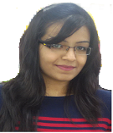 